ΣΑΒΒΑΤΟ, 10/1106:45		ΜΑΖΙ ΤΟ ΣΑΒΒΑΤΟΚΥΡΙΑΚΟ 10:00		ΠΑΜΕ ΑΛΛΙΩΣ12:00		ΕΙΔΗΣΕΙΣ – ΑΘΛΗΤΙΚΑ – ΚΑΙΡΟΣ12:30		ΤΕΛΕΤΗ ΕΝΑΡΞΗΣ ΚΑΙ ΑΦΗ ΦΛΟΓΑΣ ΜΑΡΑΘΩΝΙΟΥ (Ζ)		(από τον Τύμβο Μαραθώνα) (ΕΡΤ2)13:30		ΕΠΙΧΕΙΡΗΜΑΤΑ (ΝΕΟΣ ΚΥΚΛΟΣ ΕΚΠΟΜΠΩΝ)14:30		ΑΓΡΟWEEK «Ένα στούντιο φωτογραφίας για τρόφιμα» 15:00		ΣΑΝ ΣΗΜΕΡΑ ΤΟΝ 20Ο ΑΙΩΝΑ15:30		BASKET LEAGUE SHOW - Εκπομπή (Ζ)		5η αγωνιστική - Παράλληλες μεταδόσεις αγώνων: 		«ΚΟΛΟΣΣΟΣ Η HOTELS – ΑΡΗΣ» & 		«ΡΕΘΥΜΝΟ CRETAN KINGS – ΠΡΟΜΗΘΕΑΣ»(ΕΡΤ2 15:30-18:00)18:00		ΙΣΤΟΡΙΕΣ ΜΟΔΑΣ «ΑΝΔΡΟΓΥΝΗ» (ΝΕΟΣ ΚΥΚΛΟΣ ΕΚΠΟΜΠΩΝ)19:00		ΠΡΩΤΑΘΛΗΜΑ SUPER LEAGUE - Ποδόσφαιρο - 10η Αγωνιστική (Ζ)		«ΑΟ ΞΑΝΘΗ - ΠΑΝΙΩΝΙΟΣ» 		απευθείας μετάδοση από το “ΞΑΝΘΗ ARENA”(ΕΡΤ1 19:00-20:55)20:55		ΚΕΝΤΡΙΚΟ ΔΕΛΤΙΟ ΕΙΔΗΣΕΩΝ – ΑΘΛΗΤΙΚΑ – ΚΑΙΡΟΣ22:00		ΑΓΡΙΑ ΕΛΛΑΔΑ «Χαράδρα Αώου - κοιλάδα Νταβάλιστας» 23:00		ΣουΚουΤου του ΑΠου Θου «ΣουΚουΤου και ΤΕΕΤ ΦΛΩΡΙΝΑΣ»		(Εκπ. 6η) (ΝΕΟΣ ΚΥΚΛΟΣ ΕΚΠΟΜΠΩΝ)23:45		59o ΦΕΣΤΙΒΑΛ ΚΙΝΗΜΑΤΟΓΡΑΦΟΥ ΘΕΣΣΑΛΟΝΙΚΗΣ00:00		BASKET LEAGUE - Αγώνας / 5η ΑΓΩΝΙΣΤΙΚΗ (Μ)		«ΠΑΟΚ - ΚΥΜΗ»(ΕΡΤ2 18:00-20:00)02:00		ΣΕΦ ΠΑΣΤΑ ΒΡΑΣΤΑ – ΠΑΙΔΙΚΗ ΕΚΠΟΜΠΗ (Επ. 1Ο) ------------------------------------------------------------------------------------------------------------03:00		ΙΣΤΟΡΙΕΣ ΜΟΔΑΣ04:00		ΕΠΙΧΕΙΡΗΜΑΤΑ05:00		ΣουΚουΤου του ΑΠου Θου06:00		ΑΓΡΙΑ ΕΛΛΑΔΑΚΥΡΙΑΚΗ, 11/1107:00		Ο ΔΡΟΜΟΣ ΕΧΕΙ ΤΗ ΔΙΚΗ ΤΟΥ ΙΣΤΟΡΙΑ (Ε) «Οδός Μαραθωνοδρόμου»07:30		36ος ΜΑΡΑΘΩΝΙΟΣ ΑΘΗΝΑΣ – Ο ΑΥΘΕΝΤΙΚΟΣ  2018 (Ζ)    		απευθείας μετάδοση12:45		ΣΑΝ ΣΗΜΕΡΑ ΤΟΝ 20ο ΑΙΩΝΑ (E)13:00		ΤΟ ΑΛΑΤΙ ΤΗΣ ΓΗΣ (Ε) «Μουσικές του Μπερντέ»15:00		ΕΙΔΗΣΕΙΣ – ΑΘΛΗΤΙΚΑ – ΚΑΙΡΟΣ16:00		BASKET LEAGUE - Αγώνας / 5η ΑΓΩΝΙΣΤΙΚΗ (Ζ)		«ΠΕΡΙΣΤΕΡΙ ΒΙΚΟΣ COLA – ΗΦΑΙΣΤΟΣ ΛΗΜΝΟΥ» (ΕΡΤ2 16:00-18:00)18:00		ΜΝΗΜΕΣ ΧΑΡΑΣ (ΟΤΑΝ Η ΕΛΛΑΔΑ ΜΕΓΑΛΩΝΕ…) (Ε) 		«Η απελευθέρωση του Αγίου Όρους και των νήσων»19:00		ΠΡΩΤΑΘΛΗΜΑ SUPER LEAGUE - Ποδόσφαιρο – 10η Αγωνιστική (Ζ)		«ΠΑΣ ΛΑΜΙΑ – ΑΣΤΕΡΑΣ ΤΡΙΠΟΛΗΣ»		απευθείας μετάδοση από το Δημοτικό Αθλητικό Κέντρο Λαμίας (ΕΡΤ1 19:00-20:55)20:55		ΚΕΝΤΡΙΚΟ ΔΕΛΤΙΟ ΕΙΔΗΣΕΩΝ – ΑΘΛΗΤΙΚΑ – ΚΑΙΡΟΣ22:00		ΙΣΤΟΡΙΚΟΙ ΠΕΡΙΠΑΤΟΙ «Μικρασιάτες πρόσφυγες στην Ελλάδα πριν και μετά το 1922» (ΝΕΟΣ ΚΥΚΛΟΣ ΕΚΠΟΜΠΩΝ)23:00		ΤΟ ΑΛΑΤΙ ΤΗΣ ΓΗΣ00:45		59o ΦΕΣΤΙΒΑΛ ΚΙΝΗΜΑΤΟΓΡΑΦΟΥ ΘΕΣΣΑΛΟΝΙΚΗΣ01:00		ΕΠΟΧΕΣ ΚΑΙ ΣΥΓΓΡΑΦΕΙΣ (Ε) «Γιάννης Ρίτσος»02:00		ΣΕΦ ΠΑΣΤΑ ΒΡΑΣΤΑ – ΠΑΙΔΙΚΗ ΕΚΠΟΜΠΗ «Η σούπα της Σταχτοπούτας» (Επ. 2Ο)03:00		ΑΓΩΝΑΣ ΠΟΔΟΣΦΑΙΡΟΥ FOOTBALL LEAGUE (Μ)		«ΑΠΟΛΛΩΝ ΛΑΡΙΣΑ- ΠΑΝΑΧΑΪΚΗ» (ΕΡΤ3 15:00-17:00)-----------------------------------------------------------------------------------------------------------------04:30		ΙΣΤΟΡΙΚΟΙ ΠΕΡΙΠΑΤΟΙ05.30		ΣΑΝ ΣΗΜΕΡΑΔΕΥΤΕΡΑ, 12/1105:50		ΠΡΩΤΗ ΕΙΔΗΣΗ09:50		ΑΠΕΥΘΕΙΑΣ12:00		ΕΙΔΗΣΕΙΣ – ΑΘΛΗΤΙΚΑ – ΚΑΙΡΟΣ12:50		ΑΛΛΗ ΔΙΑΣΤΑΣΗ15:00		ΕΙΔΗΣΕΙΣ – ΑΘΛΗΤΙΚΑ – ΚΑΙΡΟΣ16:00		ΑΠΟ ΤΟΝ ΚΑΛΛΙΚΡΑΤΗ ΣΤΟΝ ΚΑΛΑΤΡΑΒΑ (Ε) «Κτίρια με γραφεία»17:00		ΠΑΡΑΔΟΣΙΑΚΑ ΕΠΑΓΓΕΛΜΑΤΑ ΠΟΥ ΧΑΝΟΝΤΑΙ (Ε) «Ο βιβλιοδέτης»17:30		ΜΕΣΟΓΕΙΟΣ: Η ΕΛΛΗΝΙΚΗ ΛΙΜΝΗ (Ε) «Μασσαλία»18:00		ΕΙΔΗΣΕΙΣ – ΑΘΛΗΤΙΚΑ – ΚΑΙΡΟΣ18:15		ΑΓΡΟWEEK «Ένα στούντιο φωτογραφίας για τρόφιμα» 19:00		ΠΡΩΤΑΘΛΗΜΑ SUPER LEAGUE - Ποδόσφαιρο – 10η Αγωνιστική (Ζ)		«ΑΠΟΛΛΩΝ ΣΜΥΡΝΗΣ - ΑΡΗΣ» 		απευθείας μετάδοση από το στάδιο ΓΙΩΡΓΟΣ ΚΑΜΑΡΑΣ(ΕΡΤ1 19:00-20:55)20:55		ΚΕΝΤΡΙΚΟ ΔΕΛΤΙΟ ΕΙΔΗΣΕΩΝ – ΑΘΛΗΤΙΚΑ – ΚΑΙΡΟΣ22:00		ΑΛΤΕΡΝΑΤΙΒΑ «Η Αλληλεγγύη Ιλίου στο Σκαραμαγκά – Μέσα στο Hot Spot»23:00		ΜΟΝΟΓΡΑΜΜΑ «ΑΝΤΩΝΗΣ ΦΩΣΤΙΕΡΗΣ» (ΝΕΟΣ ΚΥΚΛΟΣ)23:30		ΙΣΤΟΡΙΑ ΤΩΝ ΧΡΟΝΩΝ ΜΟΥ (Ε) «Αντιγόνη Βαλάκου - 1960»00:00		ΠΕΡΙΦΕΡΕΙΑ (ΕΙΔΗΣΕΙΣ ΤΗΣ ΠΕΡΙΦΕΡΕΙΑΣ ΑΠΟ ΤΗΝ ΕΡΤ3)00:15		59o ΦΕΣΤΙΒΑΛ ΚΙΝΗΜΑΤΟΓΡΑΦΟΥ ΘΕΣΣΑΛΟΝΙΚΗΣ00:30		ΣΚΙΕΣ ΣΤΟ ΦΩΣ (Ε) «Νίκος Καβουκίδης»-----------------------------------------------------------------------------------------------------------------01:30		ΠΑΡΑΔΟΣΙΑΚΑ ΕΠΑΓΓΕΛΜΑΤΑ ΠΟΥ ΧΑΝΟΝΤΑΙ02:00		Η ΙΣΤΟΡΙΑ ΤΩΝ ΧΡΟΝΩΝ ΜΟΥ «Σταμάτης Φασουλής - 1976»03:00		ΜΕ ΤΟ ΤΡΙΑ (Ε) (ΑΠΟΓΕΥΜΑΤΙΝΟ ΜΑΓΚΑΖΙΝΟ ΕΡΤ3)04:30		ΑΛΤΕΡΝΑΤΙΒΑ05:30		ΣΑΝ ΣΗΜΕΡΑΤΡΙΤΗ, 13/1105:50		ΠΡΩΤΗ ΕΙΔΗΣΗ09:50		ΑΠΕΥΘΕΙΑΣ12:00		ΕΙΔΗΣΕΙΣ – ΑΘΛΗΤΙΚΑ – ΚΑΙΡΟΣ12:50		ΑΛΛΗ ΔΙΑΣΤΑΣΗ15:00		ΕΙΔΗΣΕΙΣ – ΑΘΛΗΤΙΚΑ – ΚΑΙΡΟΣ16:00		ΑΠΟ ΤΟΝ ΚΑΛΛΙΚΡΑΤΗ ΣΤΟΝ ΚΑΛΑΤΡΑΒΑ (Ε) «Αστικές αναπλάσεις & επανάχρηση παλαιών κτισμάτων»17:00		ΠΑΡΑΔΟΣΙΑΚΑ ΕΠΑΓΓΕΛΜΑΤΑ ΠΟΥ ΧΑΝΟΝΤΑΙ (Ε) «Ο καλαθάς»17:30		ΜΕΣΟΓΕΙΟΣ: Η ΕΛΛΗΝΙΚΗ ΛΙΜΝΗ (Ε) «Εμπόριον»18:00		ΕΙΔΗΣΕΙΣ – ΑΘΛΗΤΙΚΑ – ΚΑΙΡΟΣ18:15		ΣΑΝ ΣΗΜΕΡΑ ΤΟΝ 20Ο ΑΙΩΝΑ18:30		ΜΕ ΤΟ ΤΡΙΑ (ΑΠΟΓΕΥΜΑΤΙΝΟ ΜΑΓΚΑΖΙΝΟ ΕΡΤ3)20:00		Η ΙΣΤΟΡΙΑ ΤΩΝ ΧΡΟΝΩΝ ΜΟΥ (Ε) «Γιάννης Ψυχοπαίδης - 1983» 20:55		ΚΕΝΤΡΙΚΟ ΔΕΛΤΙΟ ΕΙΔΗΣΕΩΝ – ΑΘΛΗΤΙΚΑ – ΚΑΙΡΟΣ22:00		ART WEEK «Γιώργος Κιμούλης, Γιάννης Στάνκογλου, Δημήτρης Τάρλοου» (ΝΕΟΣ ΚΥΚΛΟΣ ΕΚΠΟΜΠΩΝ)23:00		ΣΥΓΧΡΟΝΟΙ ΠΑΡΑΔΟΣΙΑΚΟΙ ΜΟΥΣΙΚΟΙ «Βάσω Βασιλειάδη» (Ε)23:45		ΠΕΡΙΦΕΡΕΙΑ (ΕΙΔΗΣΕΙΣ ΤΗΣ ΠΕΡΙΦΕΡΕΙΑΣ ΑΠΟ ΤΗΝ ΕΡΤ3)00:00		ΓΕΥΣΕΙΣ ΑΠΟ ΕΛΛΑΔΑ (Ε) «Αγκινάρα»-----------------------------------------------------------------------------------------------------------------00:45		ΠΑΡΑΔΟΣΙΑΚΑ ΕΠΑΓΓΕΛΜΑΤΑ ΠΟΥ ΧΑΝΟΝΤΑΙ01:15		ΜΕΣΟΓΕΙΟΣ: Η ΕΛΛΗΝΙΚΗ ΛΙΜΝΗ01:45		Η ΙΣΤΟΡΙΑ ΤΩΝ ΧΡΟΝΩΝ ΜΟΥ02:30		ΑΓΩΝΑΣ ΧΑΝΤΜΠΟΛ ΑΝΔΡΩΝ (Μ)		«ΟΛΥΜΠΙΑΚΟΣ- ΑΕΚ»(ΕΡΤ3 20:00-22:00)04:30		ΣΥΓΧΡΟΝΟΙ ΠΑΡΑΔΟΣΙΑΚΟΙ ΜΟΥΣΙΚΟΙ05:30		ΣΑΝ ΣΗΜΕΡΑΤΕΤΑΡΤΗ, 14/11 05:50		ΠΡΩΤΗ ΕΙΔΗΣΗ09:50		ΑΠΕΥΘΕΙΑΣ12:00		ΕΙΔΗΣΕΙΣ – ΑΘΛΗΤΙΚΑ – ΚΑΙΡΟΣ12:50		ΑΛΛΗ ΔΙΑΣΤΑΣΗ15:00		ΕΙΔΗΣΕΙΣ – ΑΘΛΗΤΙΚΑ – ΚΑΙΡΟΣ16:00		ΑΠΟ ΤΟΝ ΚΑΛΛΙΚΡΑΤΗ ΣΤΟ ΚΑΛΑΤΡΑΒΑ  (Ε) «Αυθαίρετη και οργανωμένη δόμηση»17:00		ΠΑΡΑΔΟΣΙΑΚΑ ΕΠΑΓΓΕΛΜΑΤΑ ΠΟΥ ΧΑΝΟΝΤΑΙ (Ε) «Ο λαβδανοσυλλέκτης»17:30		ΜΕΣΟΓΕΙΟΣ: Η ΕΛΛΗΝΙΚΗ ΛΙΜΝΗ (Ε) «Κυρηναϊκή Πεντάπολις»18:00		ΕΙΔΗΣΕΙΣ – ΑΘΛΗΤΙΚΑ – ΚΑΙΡΟΣ18:15		ΣΑΝ ΣΗΜΕΡΑ ΤΟΝ 20Ο ΑΙΩΝΑ18:30		ΜΕ ΤΟ ΤΡΙΑ (ΑΠΟΓΕΥΜΑΤΙΝΟ ΜΑΓΚΑΖΙΝΟ ΕΡΤ3)20:00		Η ΙΣΤΟΡΙΑ ΤΩΝ ΧΡΟΝΩΝ ΜΟΥ (Ε) «Χρόνης Μπότσογλου - 1977»20:55		ΚΕΝΤΡΙΚΟ ΔΕΛΤΙΟ ΕΙΔΗΣΕΩΝ – ΑΘΛΗΤΙΚΑ – ΚΑΙΡΟΣ22:00		ROADS (ΕΝΑΡΞΗ ΝΕΟΥ ΚΥΚΛΟΥ ΕΚΠΟΜΠΩΝ)23:00		ΑΠΟΨΕ ΚΑΝΕΙΣ ΜΠΑΜ «Σπύρος Παπαδόπουλος, Δημήτρης Νικολούδης» (ΝΕΟΣ ΚΥΚΛΟΣ ΕΚΠΟΜΠΩΝ) 23:45		ΠΕΡΙΦΕΡΕΙΑ (ΕΙΔΗΣΕΙΣ ΤΗΣ ΠΕΡΙΦΕΡΕΙΑΣ ΑΠΟ ΤΗΝ ΕΡΤ3)00:00		ΓΕΥΣΕΙΣ ΑΠΟ ΕΛΛΑΔΑ (Ε) «Λάχανο»-----------------------------------------------------------------------------------------------------------------01:00		ΠΑΡΑΔΟΣΙΑΚΑ ΕΠΑΓΓΕΛΜΑΤΑ ΠΟΥ ΧΑΝΟΝΤΑΙ01:30		ΜΕΣΟΓΕΙΟΣ: Η ΕΛΛΗΝΙΚΗ ΛΙΜΝΗ02:00		Η ΙΣΤΟΡΙΑ ΤΩΝ ΧΡΟΝΩΝ ΜΟΥ03:00		ΜΕ ΤΟ ΤΡΙΑ (Ε) (ΑΠΟΓΕΥΜΑΤΙΝΟ ΜΑΓΚΑΖΙΝΟ ΕΡΤ304:30		ΑΠΟΨΕ ΚΑΝΕΙΣ ΜΠΑΜ 05:30		ΣΑΝ ΣΗΜΕΡΑΠΕΜΠΤΗ 15/1105:50		ΠΡΩΤΗ ΕΙΔΗΣΗ09:50		ΑΠΕΥΘΕΙΑΣ12:00		ΕΙΔΗΣΕΙΣ – ΑΘΛΗΤΙΚΑ – ΚΑΙΡΟΣ12:50		ΑΛΛΗ ΔΙΑΣΤΑΣΗ15:00		ΕΙΔΗΣΕΙΣ – ΑΘΛΗΤΙΚΑ – ΚΑΙΡΟΣ16:00		ΑΠΟ ΤΟΝ ΚΑΛΛΙΚΡΑΤΗ ΣΤΟ ΚΑΛΑΤΡΑΒΑ (Ε) «Χώροι αθλητισμού, αναψυχής και τουρισμού»17:00		ΠΑΡΑΔΟΣΙΑΚΑ ΕΠΑΓΓΕΛΜΑΤΑ ΠΟΥ ΧΑΝΟΝΤΑΙ (Ε) «Ο κατσουνάς»17:30		ΜΕΣΟΓΕΙΟΣ: Η ΕΛΛΗΝΙΚΗ ΛΙΜΝΗ (Ε) «Εύξεινος Πόντος»18:00		ΕΙΔΗΣΕΙΣ – ΑΘΛΗΤΙΚΑ – ΚΑΙΡΟΣ18:15		ΣΑΝ ΣΗΜΕΡΑ ΤΟΝ 20Ο ΑΙΩΝΑ18:30		ΜΕ ΤΟ ΤΡΙΑ (ΑΠΟΓΕΥΜΑΤΙΝΟ ΜΑΓΚΑΖΙΝΟ ΕΡΤ3)20:00		Η ΙΣΤΟΡΙΑ ΤΩΝ ΧΡΟΝΩΝ ΜΟΥ (Ε) «Γιώργος Αρβανίτης - 1975»20:55		ΚΕΝΤΡΙΚΟ ΔΕΛΤΙΟ ΕΙΔΗΣΕΩΝ – ΑΘΛΗΤΙΚΑ – ΚΑΙΡΟΣ22:00		Η ΑΥΛΗ ΤΩΝ ΧΡΩΜΑΤΩΝ «Αφιέρωμα στον Αλέκο Σακελλάριο» (ΝΕΟΣ ΚΥΚΛΟΣ ΕΚΠΟΜΠΩΝ)23:45		ΠΕΡΙΦΕΡΕΙΑ (ΕΙΔΗΣΕΙΣ ΤΗΣ ΠΕΡΙΦΕΡΕΙΑΣ ΑΠΟ ΤΗΝ ΕΡΤ3)00:00		ΓΕΥΣΕΙΣ ΑΠΟ ΕΛΛΑΔΑ (Ε) «Μανιτάρια»-----------------------------------------------------------------------------------------------------------------01:00		ΠΑΡΑΔΟΣΙΑΚΑ ΕΠΑΓΓΕΛΜΑΤΑ ΠΟΥ ΧΑΝΟΝΤΑΙ01:30		ΜΕΣΟΓΕΙΟΣ: Η ΕΛΛΗΝΙΚΗ ΛΙΜΝΗ02:00		Η ΙΣΤΟΡΙΑ ΤΩΝ ΧΡΟΝΩΝ ΜΟΥ03:00		ΜΕ ΤΟ ΤΡΙΑ (Ε) (ΑΠΟΓΕΥΜΑΤΙΝΟ ΜΑΓΚΑΖΙΝΟ ΕΡΤ304:30		ΑΠΟ ΤΟΝ ΚΑΛΛΙΚΡΑΤΗ ΣΤΟ ΚΑΛΑΤΡΑΒΑ05:30		ΣΑΝ ΣΗΜΕΡΑΠΑΡΑΣΚΕΥΗ, 16/1105:50		ΠΡΩΤΗ ΕΙΔΗΣΗ09:50		ΑΠΕΥΘΕΙΑΣ12:00		ΕΙΔΗΣΕΙΣ – ΑΘΛΗΤΙΚΑ – ΚΑΙΡΟΣ12:50		ΑΛΛΗ ΔΙΑΣΤΑΣΗ15:00		ΕΙΔΗΣΕΙΣ – ΑΘΛΗΤΙΚΑ – ΚΑΙΡΟΣ16:00		ΑΠΟ ΤΟΝ ΚΑΛΛΙΚΡΑΤΗ ΣΤΟ ΚΑΛΑΤΡΑΒΑ (Ε) «Αρχιτεκτονικοί οραματισμοί για την ιδανική πόλη και κοινωνία»17:00		ΒΟΤΑΝΑ, ΜΥΣΤΙΚΑ ΚΑΙ ΘΕΡΑΠΕΙΕΣ (Ε)17:30		ΜΕΣΟΓΕΙΟΣ: Η ΕΛΛΗΝΙΚΗ ΛΙΜΝΗ (Ε) «Εύξεινος Πόντος, Δ. Ακτές»18:00		ΕΙΔΗΣΕΙΣ – ΑΘΛΗΤΙΚΑ – ΚΑΙΡΟΣ18:15		ΣΑΝ ΣΗΜΕΡΑ ΤΟΝ 20Ο ΑΙΩΝΑ18:30		ΜΕ ΤΟ ΤΡΙΑ (ΑΠΟΓΕΥΜΑΤΙΝΟ ΜΑΓΚΑΖΙΝΟ ΕΡΤ3)20:00		Η ΙΣΤΟΡΙΑ ΤΩΝ ΧΡΟΝΩΝ ΜΟΥ (Ε) «Μάρω Δούκα - 1979»20:55		ΚΕΝΤΡΙΚΟ ΔΕΛΤΙΟ ΕΙΔΗΣΕΩΝ – ΑΘΛΗΤΙΚΑ – ΚΑΙΡΟΣ22:00		ΣΤΑ ΤΡΑΓΟΥΔΙΑ ΛΕΜΕ ΝΑΙ  (ΝΕΟΣ ΚΥΚΛΟΣ ΕΚΠΟΜΠΩΝ)01:00		ΠΕΡΙΦΕΡΕΙΑ (ΕΙΔΗΣΕΙΣ ΤΗΣ ΠΕΡΙΦΕΡΕΙΑΣ ΑΠΟ ΤΗΝ ΕΡΤ3)01:15		ΓΕΥΣΕΙΣ ΑΠΟ ΕΛΛΑΔΑ «Πιπέρι»-----------------------------------------------------------------------------------------------------------------02:00		Η ΙΣΤΟΡΙΑ ΤΩΝ ΧΡΟΝΩΝ ΜΟΥ03:00		ΜΕ ΤΟ ΤΡΙΑ (Ε) (ΑΠΟΓΕΥΜΑΤΙΝΟ ΜΑΓΚΑΖΙΝΟ ΕΡΤ3)04:30		ΒΟΤΑΝΑ, ΜΥΣΤΙΚΑ ΚΑΙ ΘΕΡΑΠΕΙΕΣ05:00		ΑΠΟ ΤΟΝ ΚΑΛΛΙΚΡΑΤΗ ΣΤΟ ΚΑΛΑΤΡΑΒΑ 06:00		ΜΕΣΟΓΕΙΟΣ06:30		ΣΑΝ ΣΗΜΕΡΑ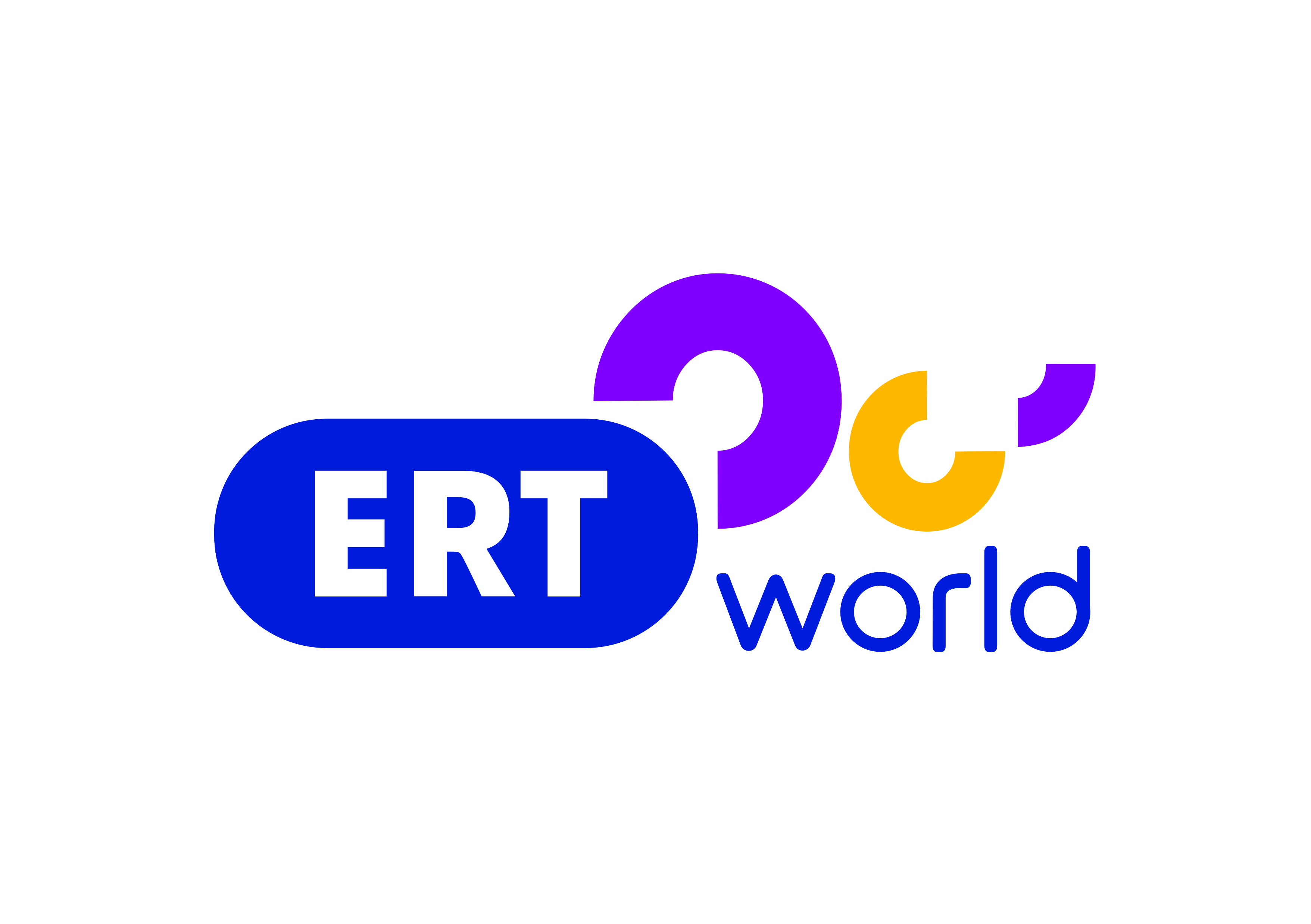 